Приложение к постановлению администрации муниципального района «Сыктывдинский»от 21 июня 2021 года № 6/760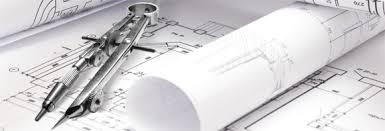 ДОКУМЕНТАЦИЯ ПО ПЛАНИРОВКЕ ТЕРРИТОРИИ (ПРОЕКТ МЕЖЕВАНИЯ ТЕРРИТОРИИ)Наименование объекта:"Строительство КТП 10/0,4 кВ "новая", установка узла учета в Сыктывдинском районе Республики Коми (для ТП ООО "Тиман неруд" дог. № СПБ80-06245Ю/20 от 23.07.2020) (КТП 10/0,4 кВ - 0,025 мВА,узел учета - 1 шт.)" и "Реконструкция ВЛ 10 кВ от яч.11Д ПС 110/10 кВ "Пажга" в Сыктывдинском районе Республики Коми(для ТП ООО "Тиман неруд" дог. № СПБ80-06245Ю/20 от 23.07.2020) (ВЛ 10 кВ - 1,6 км)"Книга 2 Материалы по обоснованиюДоговор с АО "Электромонтаж от 17.03.2021 № 55С/2021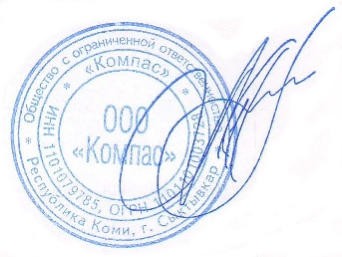 Генеральный директорООО "КОМПАС"	К.В. Лекановг. Сыктывкар 2021 г.СОСТАВ ПРОЕКТАСОДЕРЖАНИЕМАТЕРИАЛЫ ПО ОБОСНОВАНИЮ ПРОЕКТА МЕЖЕВАНИЯ ТЕРРИТОРИИОбоснование определения местоположения границ образуемого земельного участка с учетом соблюдения требований к образуемым земельным участкам, в том числе требований к предельным (минимальным и (или) максимальным) размерам земельных участковГраницы земельного участка для размещения объекта определены, исходя из условий минимального изъятия земель и оптимальной ширины строительной полосы, по действующим нормам. Расположение проектируемых объектов обусловлено необходимостью обеспечить наименьшее воздействие на окружающую природную среду, использовать инфраструктуру существующих объектов и минимизировать потребность в земельных ресурсах при реконструкции объекта.Объект расположен за пределами населенного пункта, поэтому действие градостроительного регламента не распространяется.Обоснование способа образования земельного участкаОбщая площадь земельного участка для реконструкции линейного объекта составляет 2,1802 га, в том числе:- 2,1802 га - земли лесного фонда, входящие в полосу отвода объекта, расположены в лесах Сыктывкарского лесничества, Краснозатонского участкового лесничества, в квартале 189 и представлены земельным участком с кадастровым номером 11:04:0000000:63. В границах вышеуказанного участка для размещения объекта "Строительство КТП 10/0,4 кВ "новая", установка узла учета в Сыктывдинском районе Республики Коми (для ТП ООО "Тиман неруд" дог. № СПБ80-06245Ю/20 от 23.07.2020) (КТП 10/0,4 кВ - 0,025 мВА, узел учета - 1 шт.)" и "Реконструкция ВЛ 10 кВ от яч.11Д ПС 110/10 кВ "Пажга" в Сыктывдинском районе Республики Коми (для ТП ООО "Тиман неруд" дог. № СПБ80-06245Ю/20 от 23.07.2020) (ВЛ 10 кВ - 1,6 км)" проектом предусмотрено формирование части земельного участка на период реконструкции объекта.Таблица 2.1 Сведения об образуемых земельных участках (частях земельных участков)Обоснование определения размеров образуемого земельного участкаРазмеры земельного участка для реконструкции объекта определены в соответствии с Постановлением Правительства РФ от 11 августа 2003 г. №486 "Об утверждении Правил определения размеров земельных участков для размещения воздушных линий электропередачи и опор линий связи, обслуживающих электрические сети" и Постановлением Правительства РФ от 24 февраля 2009 г. №160 "О порядке установления охранных зон объектов электросетевого хозяйства и особых условий использования земельных участков, расположенных в границах таких зон".Размеры зон определены требованиями по пожарной безопасности и обеспечением возможности подхода, подъезда к сооружению для его обслуживания и ремонта.Обоснование определения границ публичного сервитута, подлежащего установлению в соответствии с законодательством Российской ФедерацииГраницы публичного сервитута в зоне размещения объекта "Строительство КТП 10/0,4 кВ "новая", установка узла учета в Сыктывдинском районе Республики Коми (для ТП ООО "Тиман неруд" дог. № СПБ80-06245Ю/20 от 23.07.2020) (КТП 10/0,4 кВ - 0,025 мВА,узел учета - 1 шт.)" и "Реконструкция ВЛ 10 кВ от яч.11Д ПС 110/10 кВ "Пажга" в Сыктывдинском районе Республики Коми (для ТП ООО "Тиман неруд" дог. № СПБ80- 06245Ю/20 от 23.07.2020) (ВЛ 10 кВ - 1,6 км)" отсутствуют.2 ПЕРЕЧЕНЬ НОРМАТИВНЫХ ДОКУМЕНТОВ− Водный кодекс Российской Федерации от 3 июня 2006 г. № 74-ФЗ;− Градостроительный кодекс Российской Федерации от 29 декабря 2004 г. № 190-ФЗ;− Земельный кодекс Российской Федерации от 25 октября 2001 г. № 136-ФЗ;− Лесной кодекс Российской Федерации от 4 декабря 2006 г. № 200-ФЗ;− Закон «О недрах» от 21 февраля 1992 года № 2395-1;− Закон РФ «Об общих принципах организации законодательных (представительных) и исполнительных органов государственной власти субъектов Российской Федерации» от 06.10.1999 № 184-ФЗ;− Закон РФ «Об общих принципах организации местного самоуправления в Российской Федерации» от 06.10.2003 № 131-ФЗ;− Закон РФ «О промышленной безопасности опасных производственных объектов» от 21.07.1997 г. № 116-ФЗ;− Федеральный закон от 21 декабря 1994 г. № 68-ФЗ "О защите населения и территорий от чрезвычайных ситуаций природного и техногенного характера" (с изменениями и дополнениями);− Закон РФ «О пожарной безопасности» от 21.12.1994 г. № 69-ФЗ;− Постановление Правительства РФ от 09.06.1995 г. № 578 «Об утверждении Правил охраны линий и сооружений связи Российской Федерации»;− Постановление Правительства РФ от 24.02.2009 г. № 160 «О порядке установления охранных зон объектов электросетевого хозяйства и особых условий использования земельных участков, расположенных в границах таких зон»;− Приказ Минстроя РФ от 17.08.1992 № 197 «О типовых правилах охраны коммунальных тепловых сетей»;− Приказ Минрегиона РФ от 30.01.2012 № 19 «Об утверждении требований к описанию и отображению в документах территориального планирования объектов федерального значения, объектов регионального значения, объектов местного значения»;− Правила противопожарного режима в Российской Федерации;− ГОСТ 12.1.004-91* «ССБТ. Пожарная безопасность. Общие требования»;− Технический регламент о требованиях пожарной безопасности №123-ФЗ;− СанПиН 2.2.3.1384-03 «Гигиенические требования к организации строительного производства и строительных работ»;− СанПиН 2.2.1/2.1.1.1200-03 «Санитарно-защитные зоны и санитарная классификация предприятий, сооружений и иных объектов»;− СанПиН 2.1.4.1.1110-02 «Зоны санитарной охраны источников водоснабжения и водопроводов питьевого назначения»;− СНиП 2.01.51-90 «Инженерно-технические мероприятия гражданской обороны»;− СНиП 12-03-2001 «Безопасность труда в строительстве»;− СНиП 23-01-99* «Строительная климатология»;− 10 14278 тм-т1 Нормы отвода земель для электрических сетей напряжением 0,38-750кВ;− СП 2.1.5.1059-01 «Гигиенические требования к охране подземных вод от загрязнения»;− СанПиН 2.2.1/2.1.1.1200-03 «Санитарно-защитные зоны и санитарная классификацияпредприятий, сооружений и иных объектов» (новая редакция, утвержденная постановлением Главного санитарного врача РФ № 74 от 25.09.2007);− ПУЭ (действующее издание);− ПТЭ (действующее издание);− МДС 81-35.2004 «Методика определения сметной стоимости строительства на территории Российской Федерации», утвержденная постановлением Госстроя России от 05.03.2004 №15/1 (ред. от 16.06.2014);− «Методические рекомендации по определению предварительных параметров выдачи мощности строящихся (реконструируемых) генерирующих объектов в условиях нормальных режимов функционирования энергосистемы, учитываемых при определении платы за технологическое присоединение таких генерирующих объектов к объектам электросетевого хозяйства», утвержденные приказом Минпромэнерго РФ от 30.04.2008 №216;− Методические рекомендации по проектированию развития энергосистем, утвержденные приказом Минэнерго России от 30.06.2003 №281;− Методические указания по устойчивости энергосистем, утвержденные приказом Минэнерго России от 30.06.2003 №277;− Схема территориального планирования МО МР "Сыктывдинский";− Лесохозяйственный регламент Сыктывкарского лесничества Республики Коми.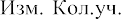 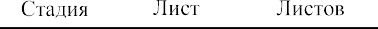 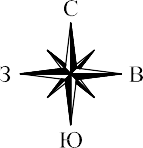 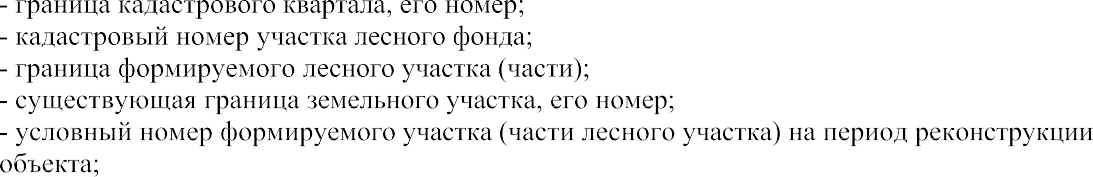 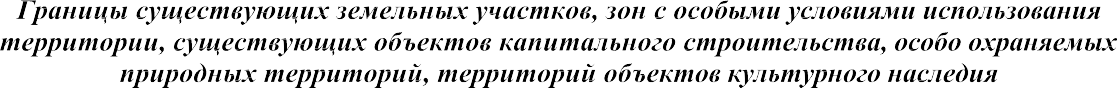 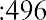 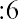 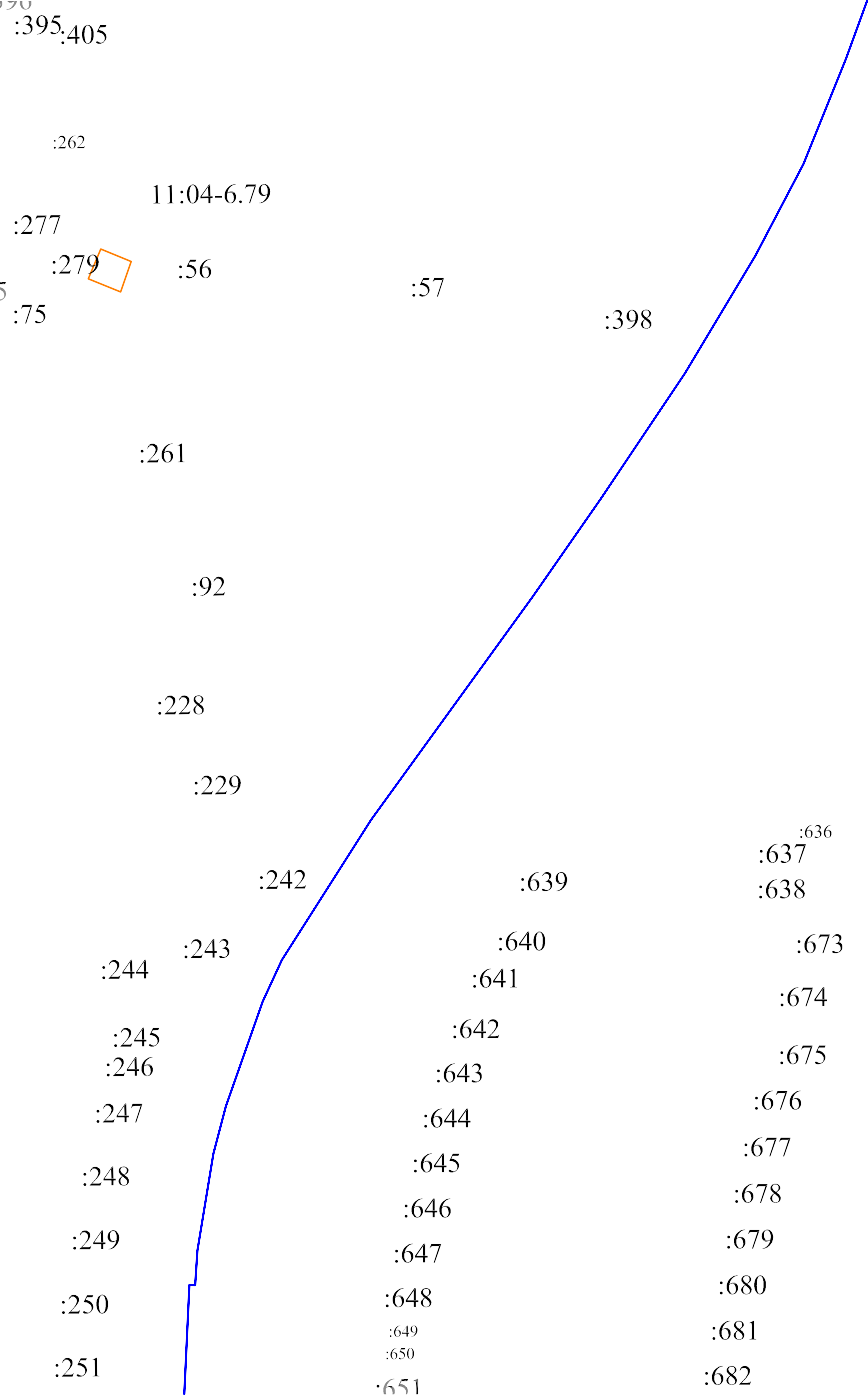 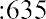 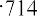 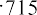 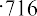 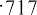 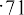 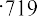 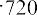 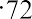 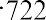 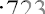 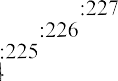 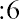 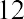 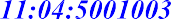 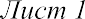 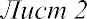 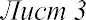 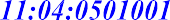 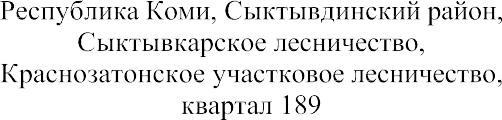 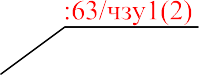 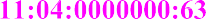 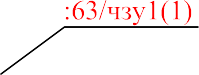 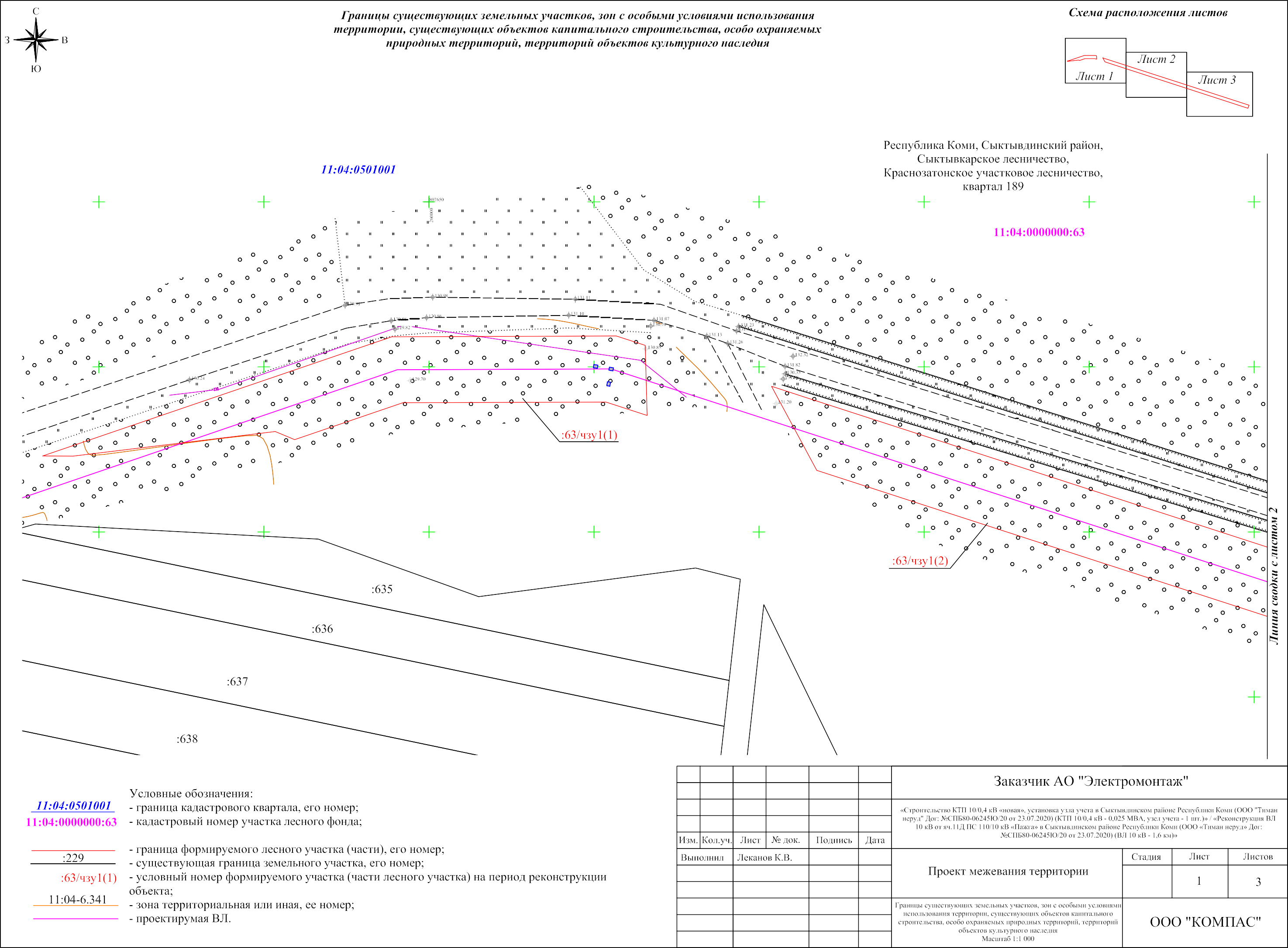 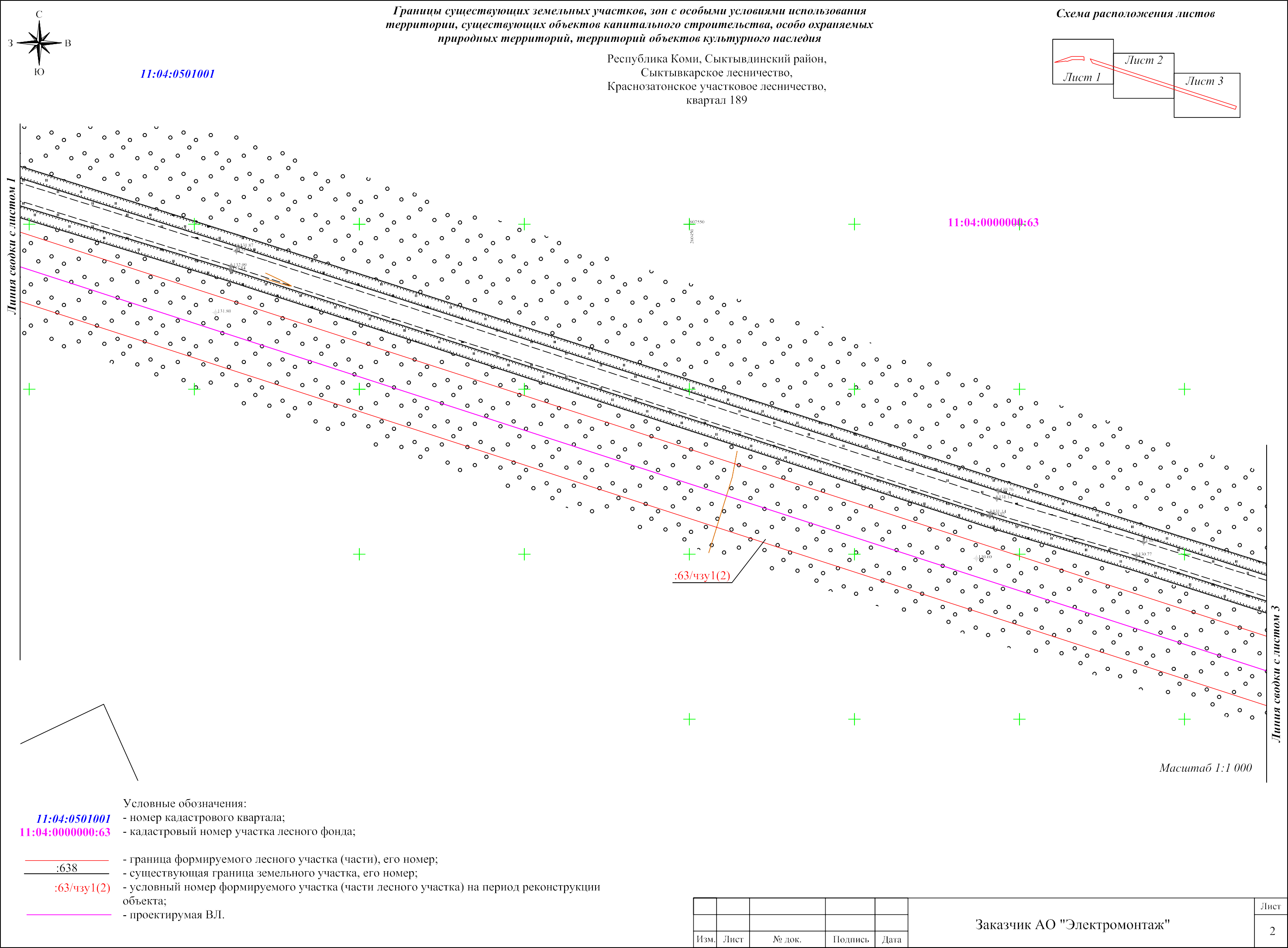 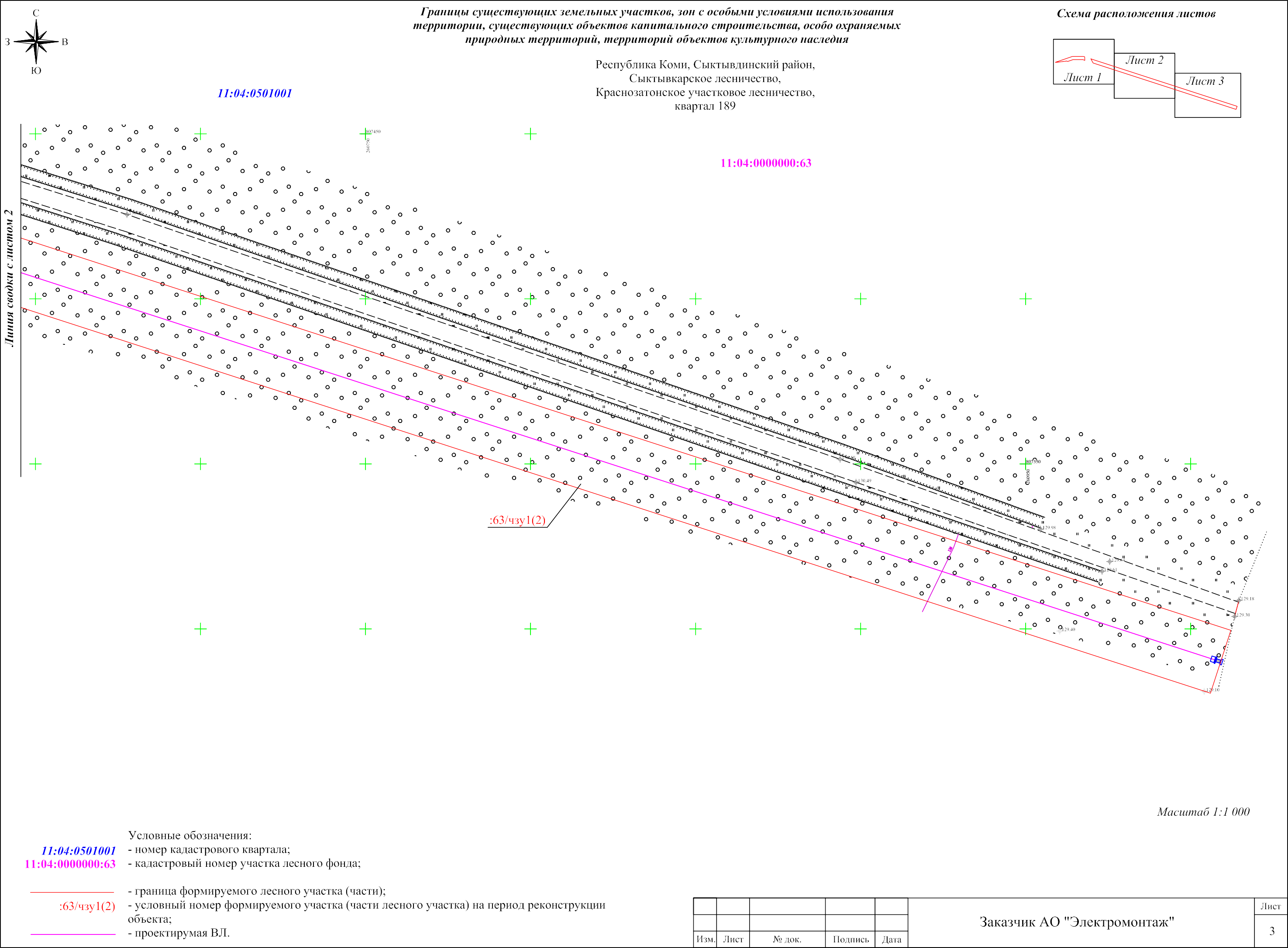 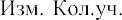 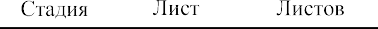 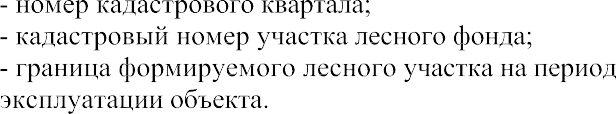 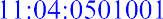 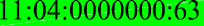 Книга 1Основная часть документации по планировке территории(проекта межевания территорииКнига 2Материалы по обоснованию документации по планировке территории (проекта межевания территории)№ п/пУсловный номер формируемого участкаАдресная характеристикаПлощадь формируемогоучастка (кв.м)Способ образования111:04:0000000:63/чзу1, втом числеРеспублика Коми, Сыктывдинский район, Сыктывкарское лесничество, Краснозатонское участковое лесничество, квартал 189(часть выделов 7, 9, 10)21802Изменение объекта недвижимости (изменениесведений о частях)1.111:04:0000000:63/чзу1(1)Республика Коми, Сыктывдинский район, Сыктывкарское лесничество, Краснозатонское участковое лесничество, квартал 189(часть выделов 7, 9, 10)2910Изменение объекта недвижимости (изменениесведений о частях)1.211:04:0000000:63/чзу1(2)Республика Коми, Сыктывдинский район, Сыктывкарское лесничество, Краснозатонское участковое лесничество, квартал 189(часть выделов 7, 9, 10)18892Изменение объекта недвижимости (изменениесведений о частях)Итого:Итого:Итого:21802-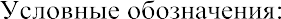 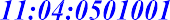 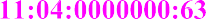 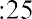 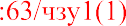 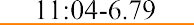 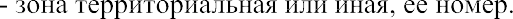 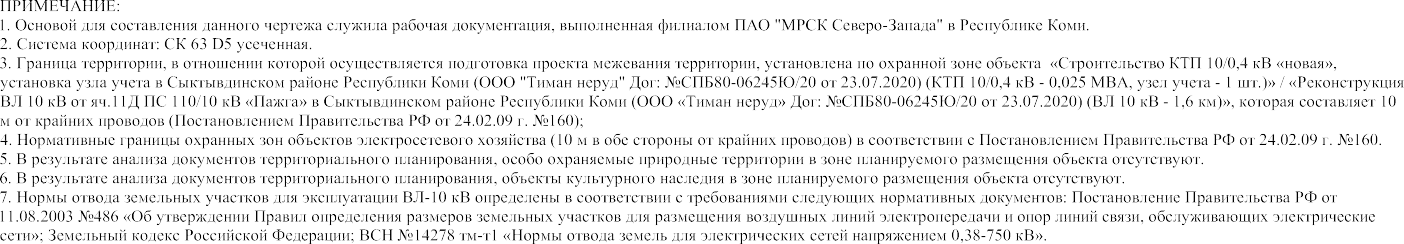 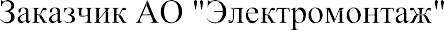 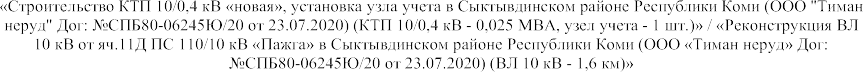 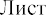 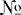 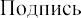 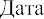 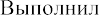 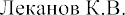 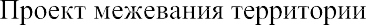 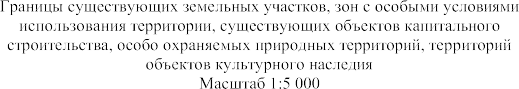 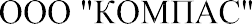 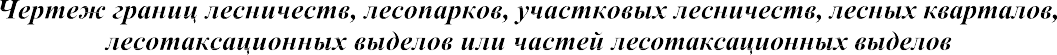 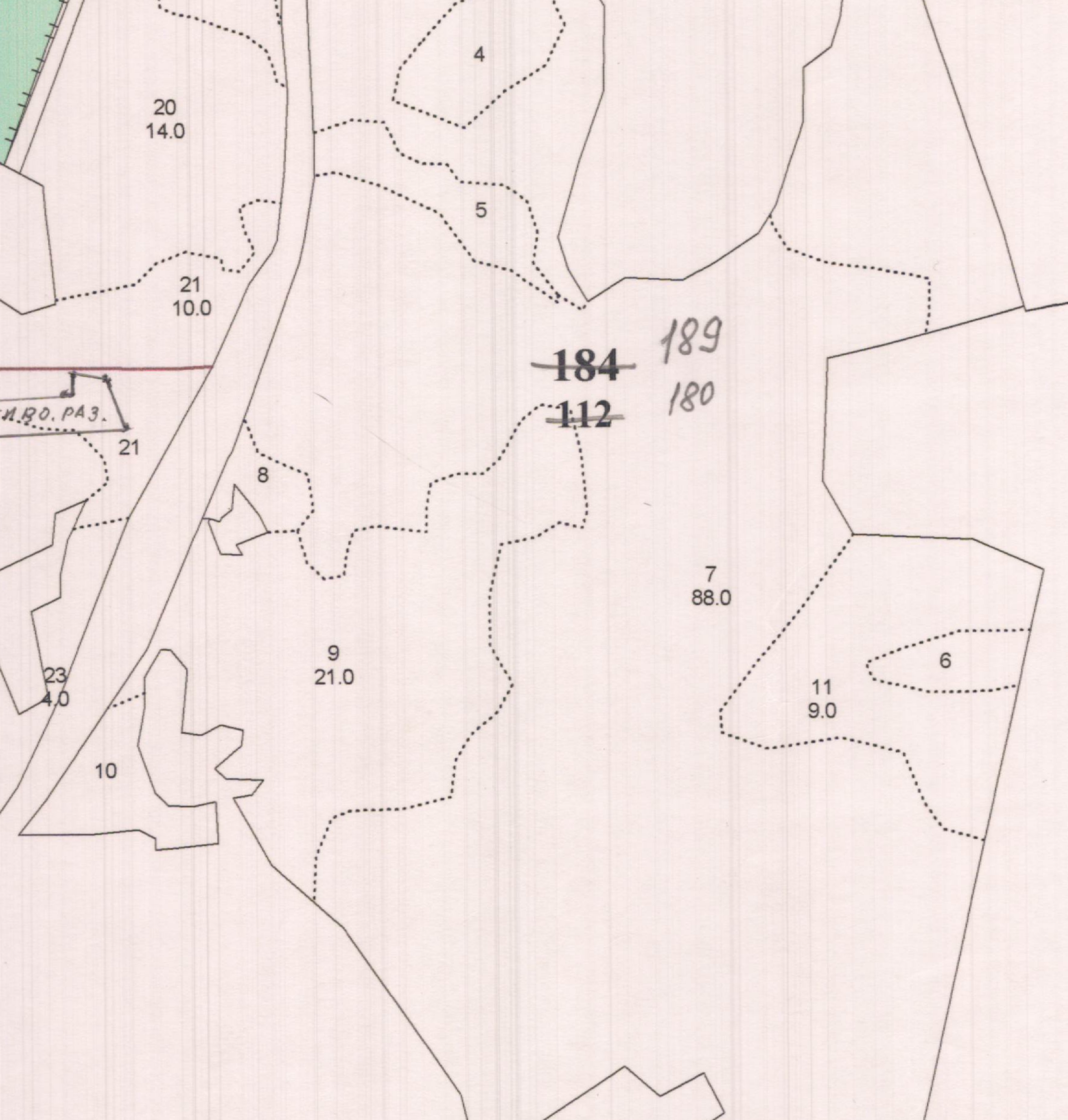 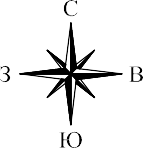 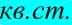 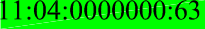 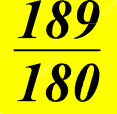 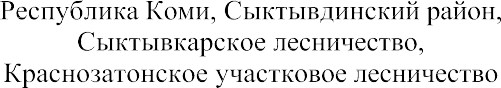 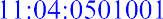 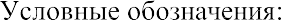 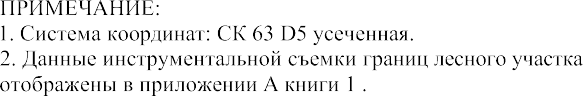 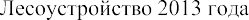 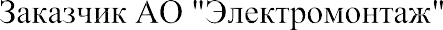 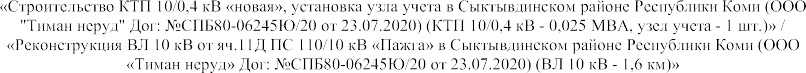 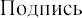 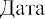 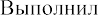 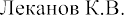 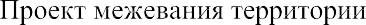 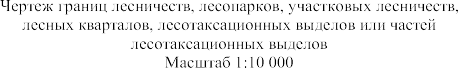 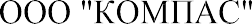 